О комплексе мероприятий, направленных на укрепление пожарной безопасности в весенне-летний период на территории сельского поселения Буруновский сельсовет муниципального района Гафурийский район Республики Башкортостан в 2022 году.В соответствии со ст. 25 Федерального закона от 21 декабря 1994 года № 690ФЗ « О пожарной безопасности», Федерального закона от 06.10.2003 № 131-ФЗ « Об общих принципах организации местного самоуправления в Российской Федерации» и  от 22.07.2008г. № 123-ФЗ «Об утверждении технического регламента о требованиях пожарной безопасности» (в редакции, актуальной с 31 июля 2018г. с изменениями и дополнениями), а также в целях подготовки к весенне - летнему пожароопасному периоду, недопущения чрезвычайных ситуаций связанных с природным пожарам, защите населенных пунктов от лесных пожаров, а также от пожаров, произошедших от пала.Постановляю:1.В целях укрепления пожарной безопасности в весенне-летний период на территории сельского поселения Буруновский сельсовет МР Гафурийский район РБ провести следующие мероприятия:- Проводить профилактические мероприятия по предупреждению пожаров в частном жилом секторе. Вручать собственникам жилья листовки , памятки о мерах пожарной безопасности под роспись в журнале инструктажа. По результатам проверки составлять акты с приложением фотоматериалов.- Обеспечить выполнение требований пожарной безопасности в населенных пунктах, на подведомственных объектах, соблюдение требования противопожарного  режима, обратив особое внимание нареализацию первичных мер пожарной безопасности:- очистку территорий от мусора и сухостоя без последующего сжигания;- создание минерализованных полос для защиты населенных пунктов и объектов от лесных ( природных ) пожаров;- создание запасов первичных средств пожаротушения, из расчета, предусмотренного планом тушения пожаров в населенных пунктах;- наличие и состояние материальных ресурсов, возможность их своевременного использования;- при осложнении пожарной безопасности вводить особый противопожарный режим;- организовать доведение до населения информации о требованиях пожарной безопасности в летний пожароопасный период, на сходах граждан, через сети интернет;- провести проверку наружного противопожарного водоснабжения населенных пунктов, в части работоспособности и содержания пожарных гидрантов, пожарных водоемов, водонапорных башен, водозаборов, состояние подъездных путей и наличия пирсов у искусственных водоемов;- следить за исправностью  устройства  звуковых систем оповещения людей о пожаре, противопожарного водоснабжения, водонапорных башен, оборудований для забора воды пожарными машинами;- установить в местах массового пребывания  людей информационные стенды о причинах и последствиях пожаров;2. Рекомендовать руководителям организаций и учреждений, осуществить комплекс мероприятий по обеспечению пожарной безопасности:- провести дополнительные противопожарные инструктажи с работниками;- провести проверку состояния и необходимый ремонт источников пожаротушения, исправности и наличия средств первичного пожаротушения, проверку состояния дорог и проездов по территории  учреждения, организации, провести уборку территорий от горючего мусора и сухой травы;- создавать минерализованные полосы на сельхозугодиях примыкающих к населенным  пунктам, лесным массивам с целью недопущения распространения огня;- запрещается выжигание сухой травянистой растительности, стерни, пожнивных остатков на землях  сельскохозяйственного назначения и землях запаса, разведение костров на полях.3. Перед началом школьных каникул в рамках проведения месячника пожарной безопасности, проводить мероприятия по пожарной безопасности  с детьми.        4.   Контроль за исполнением настоящего постановления оставляю за          собой.  Глава сельского поселения                                 М.Ф.РахматуллинБАШҠОРТОСТАН РЕСПУБЛИКАҺЫҒАФУРИ РАЙОНЫ МУНИЦИПАЛЬ РАЙОНЫҢ БУРУНОВКААУЫЛ СОВЕТЫАУЫЛ БИЛӘМӘҺЕХАКИМИӘТЕ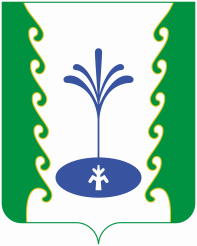 РЕСПУБЛИКА БАШКОРТОСТАНАДМИНИСТРАЦИЯ СЕЛЬСКОГО ПОСЕЛЕНИЯ БУРУНОВСКИЙСЕЛЬСОВЕТМУНИЦИПАЛЬНОГО РАЙОНА ГАФУРИЙСКИЙ РАЙОН АРАРАРАРПОСТАНОВЛЕНИЕ   «05»  май    2022й.№ 10/1         «05» мая 2022г.